2024年度山东省人文社会科学课题申  请  书山东省社会科学界联合会2024年5月印制  填表说明一、                          不要填写。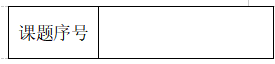 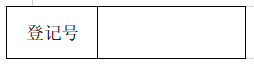 二、“课题分类”：1.中国式现代化山东实践研究；2.“第二个结合”与打造中华民族现代文明山东高地研究；3.建构中国自主的知识体系，推进山东人文社会科学创新发展研究；4.哲学社会科学和马克思主义学院评价体系研究；5.新时代基层社科理论宣传普及研究；6.自主研究选题，除以上研究方向外，申请人可自主选择人文社科领域其他感兴趣的研究方向，自行确定题目申报。三、“所属学科”：填写课题研究领域所属学科的一级学科。五、“工作单位”：填写“课题申请人”人事关系所在单位的一级单位的全称，例如“XXX厅”“XXX大学”；不能填写工作单位的二级及以下单位，例如“XXX厅研究室”“XXX大学科研处”“XXX大学XXX学院”等。六、盖章：所有盖章均盖“工作单位”或“推荐单位”公章。一、课题组基本情况二、课题综述课题名称：课题分类：所属学科：课题申请人：工作单位：推荐单位：填表日期：负责人姓名性别出生年月出生年月研究专长学    历学    历工作单位行政职务职    称职    称以往承担相关课题和研究的主要情况通讯地址邮政编码邮政编码271000联系电话固话：固话：固话：E-mail传真：传真：传真：课题组成员（不包含负责人）课题组成员（不包含负责人）课题组成员（不包含负责人）课题组成员（不包含负责人）课题组成员（不包含负责人）课题组成员（不包含负责人）课题组成员（不包含负责人）课题组成员（不包含负责人）课题组成员（不包含负责人）姓  名性别身份证号身份证号身份证号学历/学位学历/学位工作单位工作单位包括但不限于课题负责人和课题组成员对本课题的研究基础，本课题研究所涉及的研究背景、基本内容、主要思想及观点、研究重点及难点、突破点分析及应用价值，以及本课题研究的具体方法和阶段性计划等，限5000字。